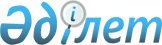 Об утверждении Положения о порядке государственного учета вод и их использования
					
			Утративший силу
			
			
		
					Постановление Кабинета Министров Республики Казахстан от 15 февраля 1995 г. N 160. Утратило силу - постановлением Правительства РК от 26 января 2004 г. N 85 (P040085)

       Сноска.В тексте Положения исключены слова - постановлением Правительства РК от 20 августа 1996 г. N 1031  .             В соответствии с постановлением Верховного Совета Республики Казахстан от 31 марта 1993 г. N 2062 "О введении в действие Водного кодекса Республики Казахстан" Кабинет Министров Республики Казахстан постановляет: 

      Утвердить прилагаемое Положение о порядке государственного учета вод и их использования. 

  Премьер-министр 

Республики Казахстан 

                                          Утверждено 

                                    постановлением Кабинета 

                                Министров Республики Казахстан 

                                  от 15 февраля 1995 г. N 160 

                              Положение 

                      о порядке государственного 

                     учета вод и их использования 

      1. Настоящее Положение определяет порядок ведения государственного учета вод и их использования и является обязательным для всех министерств и ведомств, предприятий, организаций и учреждений, независимо от их ведомственной принадлежности и форм собственности, а также граждан. 

      2. Основной задачей государственного учета вод и их использования является определение количества и качества вод, используемых для нужд населения, отраслей экономики и сохранения экологической устойчивости окружающей среды. 

      3. Государственному учету подлежат все воды (водные объекты), составляющие единый водный фонд Республики Казахстан, а также использование вод промышленными, строительными, транспортными, сельскохозяйственными и иными предприятиями, организациями и учреждениями, независимо от их ведомственной подчиненности и форм собственности, а также гражданами. 

      4. Государственный учет вод и их использования осуществляется по единой для Республики Казахстан системе Комитетом по водным ресурсам Республики Казахстан, по поверхностным водам - Главным управлением по гидрометеорологии Республики Казахстан, по подземным водам - Министерством геологии и охраны недр Республики Казахстан. 

      5. Главное управление по гидрометеорологии Республики Казахстан в области государственного учета вод и их использования: 

      а) обеспечивает государственный учет ресурсов поверхностных вод и наблюдение за их режимом и качеством. 

      Государственный учет поверхностных вод осуществляется государственной сетью гидрометеорологических центров, станций и постов системы Главного управления по гидрометеорологии Республики Казахстан и других министерств и ведомств с привлечением иных средств и методов получения информации (искусственных спутников Земли, авиационных, экспедиционных и других методов исследования водных объектов) по формам в порядке и в сроки, устанавливаемые Главным управлением по гидрометеорологии Республики Казахстан; 

      б) обеспечивает в установленном порядке заинтересованные предприятия, организации и учреждения на основе материалов государственного учета вод данными о водных объектах (кроме подземных вод) и их гидрологическом режиме, а также гидрологическими прогнозами, необходимыми для проектирования, строительства и эксплуатации предприятий, сооружений и других объектов; 

      в) организует общегосударственную службу и обеспечивает наблюдение и контроль за уровнем загрязнения вод (кроме подземных) по физическим, химическим и гидробиологическим показателям, обеспечивает в установленном порядке заинтересованные предприятия, организации и учреждения систематической информацией об уровне загрязнения водных объектов (кроме подземных вод) и возможности его изменения под влиянием хозяйственной деятельности и гидрометеорологических условий, а также экстренной информацией о резких изменениях уровня загрязнения поверхностных вод. 

      6. Министерство геологии и охраны недр Республики Казахстан в области государственного учета подземных вод и их использования осуществляет: 

      учет ресурсов и эксплуатационных запасов подземных вод на основании материалов гидрологического изучения недр, а также количества извлекаемых (включая попутно) из недр подземных вод на основании статистической отчетности недроводопользователей; 

      учет количества сбрасываемых в недра, включая водоносные горизонты, сточных и других вод, а также загрязняющего вещества на основании отчетности недроводопользователей; 

      регистрацию и учет всех недроводопользователей, осуществляющих забор подземных вод или сброс сточных и других вод в недра, а также водных объектов, включенных в государственный водный кадастр по разделу "Подземные воды"; 

      наблюдения за режимом и качеством подземных вод в рамках ведения государственного мониторинга подземных вод, включающих собственную государственную и частную (приватную) сеть наблюдательных пунктов; 

      выдачу и отмену в установленном законом порядке разрешений на специальное водопользование, которые осуществляются по согласованию с главным органом управления водными ресурсами (Комитетом по водным ресурсам Республики Казахстан), на бурение эксплуатационных и поглощающих скважин и колодцев, а также на согласование местоположения и проектов строительства подземных сооружений, оказывающих воздействие на подземные воды; 

      контроль за ведением работ по изучению режима и качества подземных вод, выполняемых организациями-недроводопользователями на собственной (приватной) сети наблюдательных пунктов; 

      контроль за правильностью первичного учета количества отбираемых подземных вод, а также вод, сбрасываемых в недра; 

      работу по совершенствованию и эксплуатации автоматизированных банков данных государственного учета подземных вод и их использования; 

      обобщение материалов государственного учета подземных вод и их использования по формам и в сроки, определяемые инструкциями и методическими указаниями Министерства геологии и охраны недр Республики Казахстан; 

      разработку инструкций, методических указаний и других нормативных документов, касающихся государственного учета подземных вод и их использования; 

      разработку общих принципов ведения государственного учета подземных вод и их использования; 

      межведомственный обмен информацией с государственными органами; 

      представление обобщенных данных по учету подземных вод и их использованию в установленном порядке Комитету по водным ресурсам Республики Казахстан. 

      7. Комитет по водным ресурсам Республики Казахстан в области государственного учета вод и их использования: 

      а) обеспечивает на предприятиях, в организациях и учреждениях-водопользователях контроль за правильностью первичного учета количества забираемых из водных объектов и сбрасываемых в них вод, за наличием и состоянием оборудования и аппаратуры для учета потребления и сброса вод и за соблюдением установленных сроков государственной аттестации этого оборудования и аппаратуры; 

      б) осуществляет учет использования вод на основе отчетности водопользователей; 

      в) обеспечивает в установленном законом порядке представление Главному управлению по гидрометеорологии Республики Казахстан, Министерству экологии и биоресурсов Республики Казахстан и подведомственным им органам обобщенных данных по учету использования вод (объемы вод, забранных непосредственно из водных объектов, а также объемы сброшенных в них вод и их состав); 

      г) осуществляет регистрацию водопользований. 

      8. Комитет по водным ресурсам Республики Казахстан совместно с Министерством геологии и охраны недр Республики Казахстан, Главным управлением по гидрометеорологии Республики Казахстан разрабатывает формы, устанавливает сроки и порядок представления статистической отчетности по учету и использованию вод, а также инструкции по их заполнению и представляет на утверждение в Государственный комитет Республики Казахстан по статистике и анализу. 

      9. Предприятия, организации и учреждения, независимо от их ведомственной принадлежности и форм собственности, а также граждане, осуществляющие водопользование: 

      а) ведут первичный учет забираемых из водных объектов и сбрасываемых в них вод в порядке и в сроки, устанавливаемые Комитетом по водным ресурсам Республики Казахстан по согласованию (раздел "Поверхностные воды") с Главным управлением по гидрометеорологии Республики Казахстан и Министерством геологии и охраны недр Республики Казахстан (по разделу "Подземные воды"); 

      б) оборудуют водозаборные и водосбросные сооружения средствами измерения расходов и уровней вод, а также устанавливают на самоизливающихся скважинах регулирующие устройства. 

      При отсутствии указанного оборудования предприятиям, организациям, учреждениях и другим водопользователям необходимо оформить временные разрешения на водопользование в местных органах системы Комитета по водным ресурсам Республики Казахстан, Министерства геологии и охраны недр Республики Казахстан и до установки контрольно-измерительных приборов производить учет количества забираемых и сбрасываемых вод приближенно по характеристикам протарированного технологического оборудования и с использованием других возможных методов измерения; 

      в) обеспечивают определение химического состава сбрасываемых вод в собственных лабораториях или лабораториях других предприятий, организаций и учреждений, имеющих государственную аттестацию; 

      г) представляют отчетность об использовании вод по формам и в соответствии с инструкцией, которые утверждаются Государственным комитетом Республики Казахстан по статистике и анализу; 

      д) передают местным органам Главного управления по гидрометеорологии Республики Казахстан, Комитета по водным ресурсам Республики Казахстан, Министерства здравоохранения Республики Казахстан, Министерства геологии и охраны недр Республики Казахстан (по подземным водам) и Министерства экологии и биоресурсов Республики Казахстан экстренную информацию об аварийных сбросах загрязняющих веществ, а также о нарушениях установленного режима забора из водных объектов и сброса в них вод. 

      10. Министерства, ведомства и другие хозяйствующие субъекты при проектировании и строительстве объектов, связанных с использованием вод, могут организовать при необходимости временные ведомственные гидрометеорологические станции и посты, а также режимные наблюдательные пункты. Организация и ликвидация указанных станций, постов и режимных наблюдательных пунктов осуществляется по согласованию с местными органами Главного управления по гидрометеорологии Республики Казахстан и Министерства геологии и охраны недр Республики Казахстан, а проведение и передача материалов наблюдений заинтересованным организациям производятся по формам в порядке и в сроки, устанавливаемые указанными Главным управлением и Министерством. 
					© 2012. РГП на ПХВ «Институт законодательства и правовой информации Республики Казахстан» Министерства юстиции Республики Казахстан
				